2017 - 2018 EĞİTİM – ÖĞRETİM YILI 5. SINIF FEN BİLİMLERİ DERS PLÂNII.BÖLÜMII.BÖLÜM III.BÖLÜMIV.BÖLÜMV.BÖLÜMwww.FenEhli.com                    www.FenEhli.com                               www.FenEhli.com                www.FenEhli.comwww.FenEhli.com Dersin Adı:Fen Bilimleri36. Hafta (4 – 8 Haziran 2018)Sınıf:5. Sınıf5. SınıfÜnite No-Adı:8. Ünite: Fen ve Mühendislik Uygulamaları8. Ünite: Fen ve Mühendislik UygulamalarıKonu:Uygulamalı BilimUygulamalı BilimÖnerilen Ders Saati:4 Saat4 SaatÖğrenci Kazanımları/Hedef ve Davranışlar:F.5.8.1.3. Ürünü tasarlar ve sunar.Ünite Kavramları ve Sembolleri:- Bilim insanı- Mühendis- Problem- Mühendislik tasarımı- ÜrünUygulanacak Yöntem ve Teknikler:Anlatım, Soru Cevap, Rol Yapma, Grup Çalışması vb. tekniklerden uygun olanları.Kullanılacak Araç – Gereçler:-Açıklamalar:a. Ürün tasarımı ve yapımı okul ortamında yapılır.b. Öğrencilerden, ürün geliştirme aşamasında deneme yapmaları, bu denemeler sonucunda elde ettikleri nitel ve nicel verileri, gözlemleri kaydetmeleri ve grafik okuma veya oluşturma becerileri ile değerlendirmeleri beklenmektedir.Yapılacak Etkinlikler:Bir Mühendis Gibi Çalışalım (D.K. Sayfa: 273)Özet: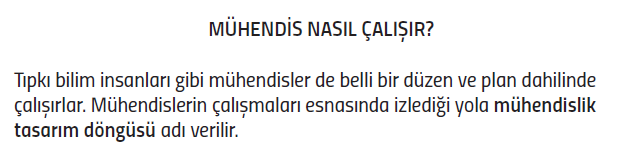 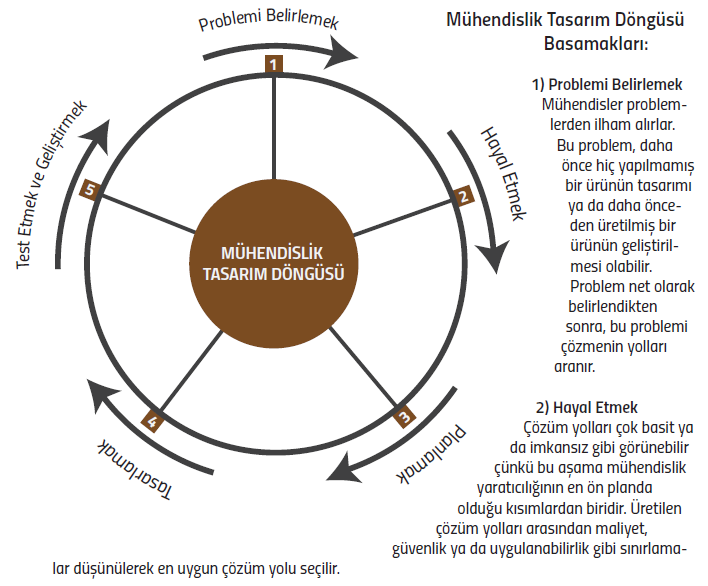 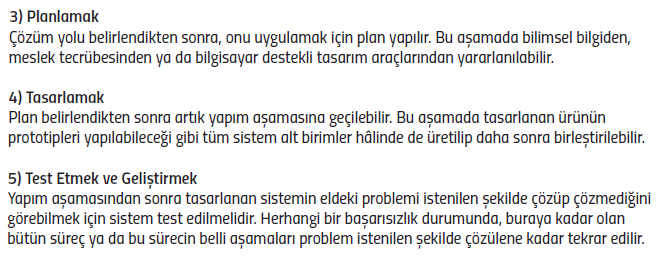 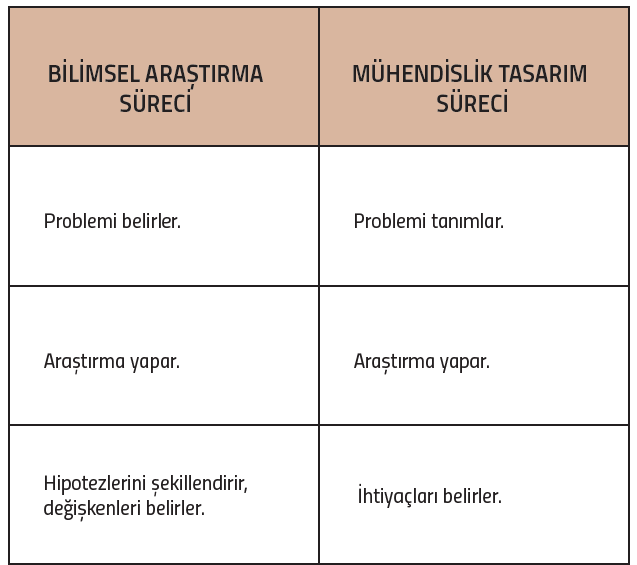 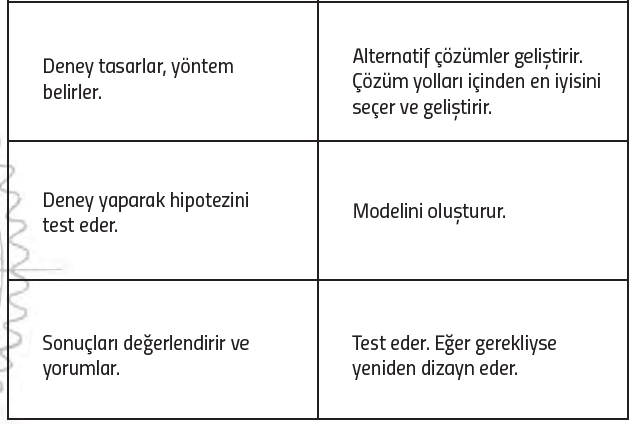 Ölçme ve Değerlendirme:Hazırbulunuşluk testleri, gözlem, görüşme formları, yetenek testleri, İzleme / ünite testleri, uygulama etkinlikleri, otantik görevler, dereceli puanlama anahtarı, açık uçlu sorular, yapılandırılmış grid, tanılayıcı dallanmış ağaç, kelime ilişkilendirme, öz ve akran değerlendirme, grup değerlendirme, projeler, gözlem formları vb. tekniklerinde uygun olanları.Dersin Diğer Derslerle İlişkisi:Planın Uygulanmasıyla İlgili Diğer Açıklamalar:………………………..Fen Bilimleri Öğretmeni………………………Okul Müdürü